7-31-16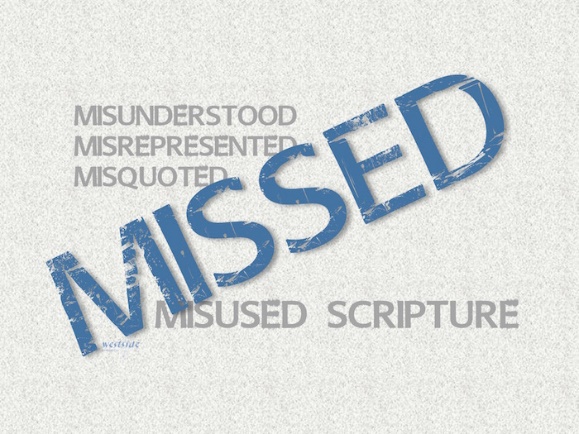 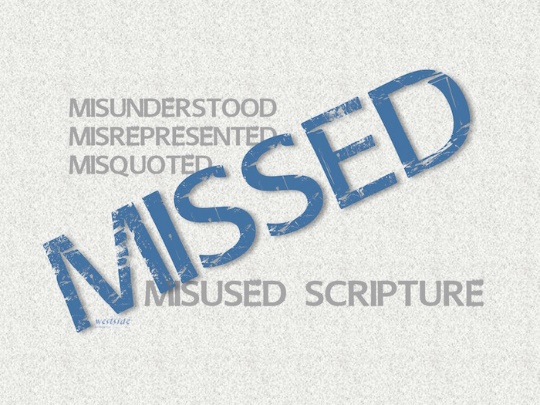 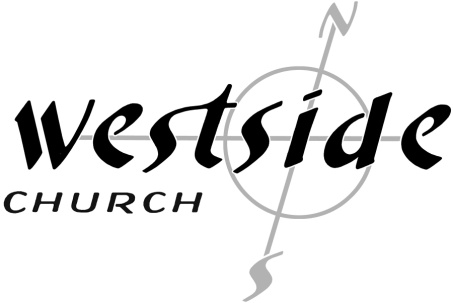 MISSEDMisunderstood MisquotedMisusedScriptureFirst In EverythingWhat The Bible SaysColossians 1:15-23 Christ is the visible image of the invisible God. He existed before anything was created and is supreme over all creation, 16  for through him God created everything in the heavenly realms and on earth. He made the things we can see and the things we can’t see— such as thrones, kingdoms, rulers, and authorities in the unseen world. Everything was created through him and for him. 17  He existed before anything else, and he holds all creation together. 18  Christ is also the head of the church, which is his body. He is the beginning, supreme over all who rise from the dead. So he is first in everything. 19  For God in all his fullness was pleased to live in Christ, 20  and through him God reconciled everything to himself. He made peace with everything in heaven and on earth by means of Christ’s blood on the cross. 21  This includes you who were once far away from God. You were his enemies, separated from him by your evil thoughts and actions. 22  Yet now he has reconciled you to himself through the death of Christ in his physical body. As a result, he has brought you into his own presence, and you are holy and blameless as you stand before him without a single fault. 23  But you must continue to believe this truth and stand firmly in it. Don’t drift away from the assurance you received when you heard the Good News. The Good News has been preached all over the world, and I, Paul, have been appointed as God’s servant to proclaim it. Interpreting Scripture FaithfullyA.  We approach God’s Word in humilityB.  We read “from” the text and not “into the text”C.  We work to understand the contextD.  We let scripture interpret scriptureE.  We apply scripture to our livesColossians 1:15-23 1.  Jesus is the ________________ image of the invisible God  vs15John 1:1 (ESV) 
In the beginning was the Word, and the Word was with God, and the Word was God. 2.  Jesus existed ___________________ anything was created vs15including Himself – He was not created !3.  Jesus is __________________ (firstborn) over all creation  vs15materialists don’t believe in the spiritual worldJesus said worship God in spirit and in truth4.  Jesus existed before _________________ ______________  vs17and he holds all creation together. Romans 12:4-5 Just as our bodies have many parts and each part has a special function, 5  so it is with Christ’s body. We are many parts of one body, and we all belong to each other.5.  Jesus he is first in _________________________  vs18The Supremacy of God is an attribute of GodThe Absolute Sovereignty of God:The Greek word for lord is indeed used in scripture in the sense of master, and as a mere honorary title as in the English Sir. But, on the other hand, it is the translation of Adonai, supreme Lord, an incommunicable name of God, and the substitute for Jehovah, a name the Jews would not pronounce. It is in this sense that Christ is 'the Lord, the Lord of Lords, the Lord God'; -Charles Hodge. 1 Chronicles 29:10-13 Then David praised the LORD in the presence of the whole assembly: “O LORD, the God of our ancestor Israel, may you be praised forever and ever! 11  Yours, O LORD, is the greatness, the power, the glory, the victory, and the majesty. Everything in the heavens and on earth is yours, O LORD, and this is your kingdom. We adore you as the one who is over all things. 12  Wealth and honor come from you alone, for you rule over everything. Power and might are in your hand, and at your discretion people are made great and given strength. 13  “O our God, we thank you and praise your glorious name! 6. Jesus made ______________________ with everything   vs20in heaven and on earth by means of Christ’s blood on the cross. 21  This includes you who were once far away from God. You were his enemies, separated from him by your evil thoughts and actions. 22  Yet now he has reconciled you to himself through the death of Christ in his physical body. As a result, he has brought you into his own presence, and you are holy and blameless as you stand before him without a single fault. John 12:32-33 And when I am lifted up from the earth, I will draw everyone to myself.” 33  He said this to indicate how he was going to die.How can I keep Jesus first?You must   vs23 Continue to ____________ Stand _____________ Don’t ___________  _____________ He didn’t leave us without weapons______________ of God______________ of JesusHoly Spirit’s ___________1 Timothy 6:11-14 But you, Timothy, are a man of God; so run from all these evil things. Pursue righteousness and a godly life, along with faith, love, perseverance, and gentleness. 12  Fight the good fight for the true faith. Hold tightly to the eternal life to which God has called you, which you have confessed so well before many witnesses. 13  And I charge you before God, who gives life to all, and before Christ Jesus, who gave a good testimony before Pontius Pilate, 14  that you obey this command without wavering. Then no one can find fault with you from now until our Lord Jesus Christ comes again. Hebrews 10:23-24 Let us hold tightly without wavering to the hope we affirm, for God can be trusted to keep his promise. 24  Let us think of ways to motivate one another to acts of love and good works.Response:What is God speaking to me?Specifically, how will I obey Him?